BOL HEDİYE , BOL KAZANÇ !Kampanya : 1 PELYGebelik Testi       700+700 mf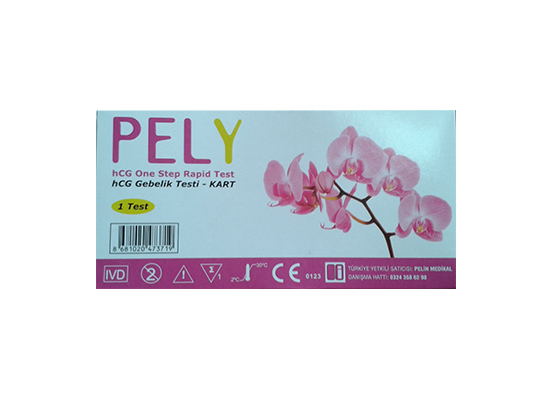 İPhone 6 Plus 16GBHediye!!!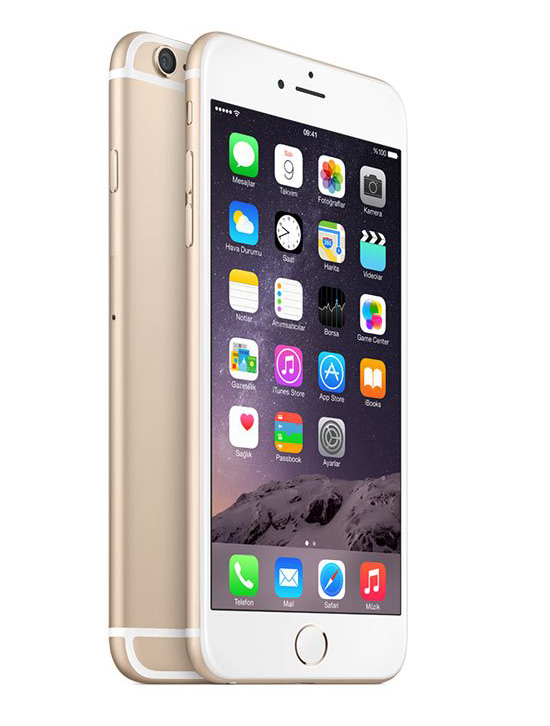 Fatura Altı : 3359tl BOL HEDİYE , BOL KAZANÇ !Kampanya : 2 PELYGebelik Testi       550 + 550 mfSAMSUNG N910 GLAXY NOTE 4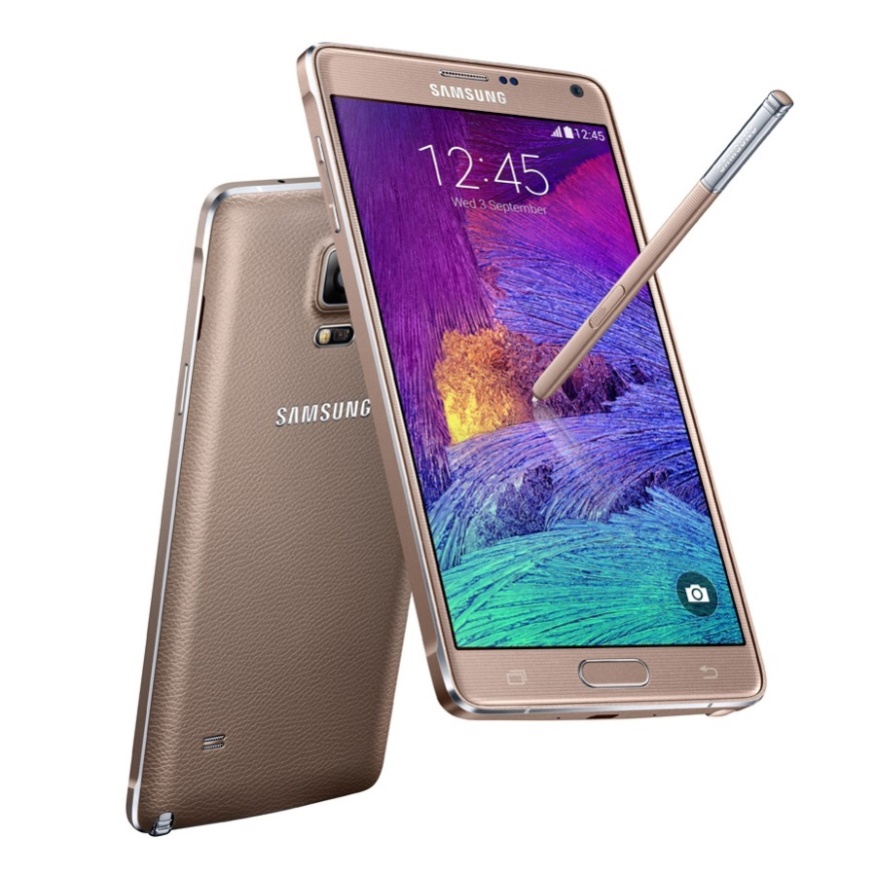 Hediye!!!Fatura Altı :2637,36tlBOL HEDİYE , BOL KAZANÇ !Kampanya : 3 PELYGebelik Testi       300 + 300 mfSAMSUNG  I9500GALAXY  S 4 16 GB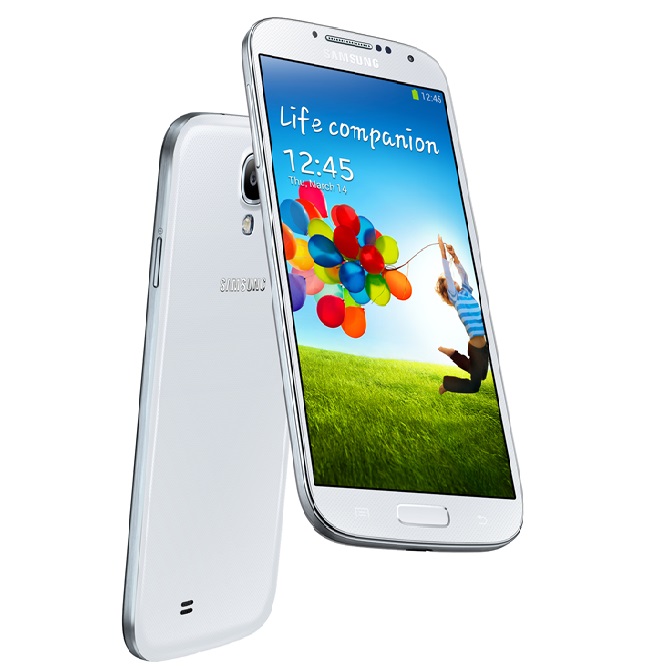 Hediye!!!Fatura Altı : 1438,56 tl